BHARATHIAR UNIVERSITY: COIMBATORE – 641046.SCHOOL OF DISTANCE EDUCATION – OCTOBER 2023PRACTICAL EXAMINATION SCHEDULEVenue: Department of Computer Applications, Bharathiar University, Coimbatore-641046.(The students who wrote the examinations for the courses noted against in Coimbatore, Erode, Gudalur, Karur, Pollachi, Salem, Tirunelveli, Trichy, Udumalpet, Calicut, Cochin, Kanjirapally, Karunagapally, Kollam Malappuram, Mavelikkara, Palakkad, Thodupuzha, Thrissur, Trivandrum, Gobichettipalayam, Kannur, Sathyamangalam, Hosur, Trithala, Pathnamthitta, Mannarkkad, Perumbavoor, The Nilgiris can do the Practical in BU Department)Course: MCA & PGDCA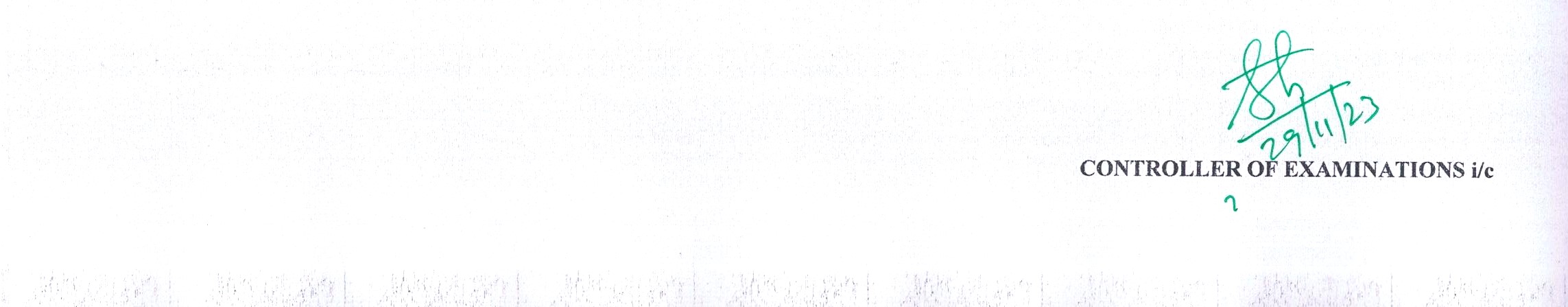 Date, Time and VenueYearSubject Code Title of the PaperRegister Numbers10.12.20238.00am to 11.00am(Common Computing Center) I13PProblem solving in C and Data Structures (MCA)13MCA1263, 14MCA1377, 16MCA1087, 16MCA2151, 17MCA0220, 18MCA0001, 18MCA1053, 18MCA1175, 19MCA0044, 19MCA0045, 19MCA0058, 19MCA1102, 19MCA1104, 19MCA1124, 19MCA1150, 19MCA1162, 19MCA1168, 19MCA1208, 19MCA121610.12.20238.00am to 11.00am(Common Computing Center) I13PData Structures & Operating System Lab (PGDCA)19QCE1013,   19QCE1071, 20QCE1094, 21QCE1013, 21QCE1059, 21QCE1075, 21QCE113310.12.20238.00am to 11.00am(Common Computing Center) I13PJava Programming & Data Structures20MCA1046, 20MCA1051, 20MCA1082, 20MCA1126, 20MCA1144, 20MCA1264, 20MCA1276, 20MCA1291, 20MCA1320, 20MCA1321, 20MCA1322, 20MCA1331, 20MCA1359, 20MCA1411, 21MCA1011, 21MCA1027, 21MCA1029, 21MCA1036, 21MCA1047, 21MCA1055, 21MCA1103, 21MCA1104, 21MCA1108, 21MCA1109, 21MCA1150, 21MCA1152, 21MCA1169, 21MCA1181, 21MCA1212, 21MCA1245, 21MCA1262, 21MCA1265, 21MCA1272, 21MCA1285, 21MCA1294, 21MCA1299, 21MCA1315,    21MCA1321,    21MCA1331,     21MCA1332,     21MCA1339,    21MCA1368,10.12.202311.00am to 2.00pm(Common Computing Center)I13PJava Programming & Data Structures21MCA1373, 21MCA1377, 21MCA1411, 21MCA1412, 21MCA1416, 21MCA1418, 21MCA1419, 21MCA1427, 21MCA1462, 21MCA1476, 21MCA1481, 21MCA1482, 21MCA1500, 21MCA1501, 21MCA1506, 21MCA1509, 21MCA1522, 21MCA1530, 21MCA1562, 21MCA1579, 21MCA1589, 21MCA1609, 21MCA1620, 21MCA1627, 21MCA1631, 21MCA1633, 21MCA1644, 21MCA1659, 21MCA1690, 21MCA1709, 21MCA1681, 21MCA1692, 21MCA1695, 21MCA1701, 21MCA1703, 21MCA1776, 21MCA1878, 21MCA1780, 21MCA1802, 21MCA1811, 21MCA1824, 21MCA1829, 21MCA1833, 21MCA1834, 21MCA1884, 21MCA1885, 21MCA1902, 21MCA1906, 21MCA1907, 21MCA1928, 21MCA1935, 21MCA1941, 21MCA1950, 21MCA1955, 21MCA1976, 21MCA1985, 21MCA1992, 21MCA1993, 21MCA2001, 21MCA2003, 21MCA2005, 21MCA2007, 21MCA2010, 21MCA2015, 21MCA2019, 21MCA2020, 21MCA2021,	 21MCA2069,   21MCA2071,     21MCA2072,    21MCA2087,     21MCA2106,    21MCA1452,    21MCA163710.12.20232.00pm to 5.00pm(Common Computing Center)II23PC++ & Java Programming 
Lab (MCA)13MCA1263, 14MCA1377, 16MCA1087, 16MCA1126, 16MCA1226, 16MCA2151, 16MCA2283, 17MCA1115, 17MCA1142, 18MCA0001, 18MCA1175, 19MCA0038, 19MCA0044, 19MCA0045, 19MCA0058, 19MCA1015, 19MCA1043, 19MCA1102, 19MCA1104, 19MCA1124, 19MCA1150, 19MCA1162, 19MCA1168, 19MCA1178, 19MCA1208,    19MCA121613MCA1263, 14MCA1377, 16MCA1087, 16MCA1126, 16MCA1226, 16MCA2151, 16MCA2283, 17MCA1115, 17MCA1142, 18MCA0001, 18MCA1175, 19MCA0038, 19MCA0044, 19MCA0045, 19MCA0058, 19MCA1015, 19MCA1043, 19MCA1102, 19MCA1104, 19MCA1124, 19MCA1150, 19MCA1162, 19MCA1168, 19MCA1178, 19MCA1208,    19MCA121610.12.20232.00pm to 5.00pm(Common Computing Center)III33PSoftware Testing Lab (MCA)13MCA1263, 14MCA1377, 16MCA1087, 16MCA1226, 16MCA2151, 16MCA2253, 16MCA2283, 17MCA0220, 17MCA1018, 17MCA1021, 17MCA1115, 17MCA1142, 18MCA0001, 18MCA1053, 18MCA1175, 18MCA1194, 18MCA1196, 18MCA1199, 19MCA0034, 19MCA0036, 19MCA0038, 19MCA0044, 19MCA0045, 19MCA0058, 19MCA1015, 19MCA1056, 19MCA1059, 19MCA1060, 19MCA1077, 19MCA1097, 19MCA1102, 19MCA1104, 19MCA1106, 19MCA1124, 19MCA1144, 19MCA1145, 19MCA1150,    19MCA1168,     19MCA1178,    19MCA1208,     19MCA121613MCA1263, 14MCA1377, 16MCA1087, 16MCA1226, 16MCA2151, 16MCA2253, 16MCA2283, 17MCA0220, 17MCA1018, 17MCA1021, 17MCA1115, 17MCA1142, 18MCA0001, 18MCA1053, 18MCA1175, 18MCA1194, 18MCA1196, 18MCA1199, 19MCA0034, 19MCA0036, 19MCA0038, 19MCA0044, 19MCA0045, 19MCA0058, 19MCA1015, 19MCA1056, 19MCA1059, 19MCA1060, 19MCA1077, 19MCA1097, 19MCA1102, 19MCA1104, 19MCA1106, 19MCA1124, 19MCA1144, 19MCA1145, 19MCA1150,    19MCA1168,     19MCA1178,    19MCA1208,     19MCA121611.12.20238.00am to 11.00am(Common Computing Center)II23PSoftware Testing Lab (MCA)20MCA1016, 20MCA1039, 20MCA1046, 20MCA1059, 20MCA1062, 20MCA1071, 20MCA1082, 20MCA1127, 20MCA1144, 20MCA1196, 20MCA1238, 20MCA1244, 20MCA1276, 20MCA1280, 20MCA1291, 20MCA1320, 20MCA1321, 20MCA1322, 20MCA1325, 20MCA1326, 20MCA1331, 20MCA1356, 20MCA1359, 20MCA1364, 20MCA1409, 20MCA1411, 21MCA1003, 21MCA1004, 21MCA1005, 21MCA1006, 21MCA1011, 21MCA1012, 21MCA1013, 21MCA1015, 21MCA1016, 21MCA1017, 21MCA1018, 21MCA1019, 21MCA1021, 21MCA1023, 21MCA1024, 21MCA1026, 21MCA1027, 21MCA1028, 21MCA1029, 21MCA1032, 21MCA1033, 21MCA1034, 21MCA1035, 21MCA1036, 21MCA1037, 21MCA1039, 21MCA1042, 21MCA1043, 21MCA1044, 21MCA1045, 21MCA1046, 21MCA1047, 21MCA1048, 21MCA1049, 21MCA1050, 21MCA1051, 21MCA1054,   21MCA1055,    21MCA1056,     21MCA1057,    21MCA1058, 20MCA1016, 20MCA1039, 20MCA1046, 20MCA1059, 20MCA1062, 20MCA1071, 20MCA1082, 20MCA1127, 20MCA1144, 20MCA1196, 20MCA1238, 20MCA1244, 20MCA1276, 20MCA1280, 20MCA1291, 20MCA1320, 20MCA1321, 20MCA1322, 20MCA1325, 20MCA1326, 20MCA1331, 20MCA1356, 20MCA1359, 20MCA1364, 20MCA1409, 20MCA1411, 21MCA1003, 21MCA1004, 21MCA1005, 21MCA1006, 21MCA1011, 21MCA1012, 21MCA1013, 21MCA1015, 21MCA1016, 21MCA1017, 21MCA1018, 21MCA1019, 21MCA1021, 21MCA1023, 21MCA1024, 21MCA1026, 21MCA1027, 21MCA1028, 21MCA1029, 21MCA1032, 21MCA1033, 21MCA1034, 21MCA1035, 21MCA1036, 21MCA1037, 21MCA1039, 21MCA1042, 21MCA1043, 21MCA1044, 21MCA1045, 21MCA1046, 21MCA1047, 21MCA1048, 21MCA1049, 21MCA1050, 21MCA1051, 21MCA1054,   21MCA1055,    21MCA1056,     21MCA1057,    21MCA1058, 11.12.202311.00am to 2.00pm(Common Computing Center)II23PSoftware Testing Lab (MCA)21MCA1059, 21MCA1063, 21MCA1065, 21MCA1069, 21MCA1072, 21MCA1074, 21MCA1075, 21MCA1081, 21MCA1082, 21MCA1085, 21MCA1086, 21MCA1087, 21MCA1088, 21MCA1091, 21MCA1096, 21MCA1097, 21MCA1102, 21MCA1103, 21MCA1104, 21MCA1108, 21MCA1109, 21MCA1111, 21MCA1112, 21MCA1113, 21MCA1114, 21MCA1115, 21MCA1116, 21MCA1120, 21MCA1121, 21MCA1127, 21MCA1131, 21MCA1132, 21MCA1133, 21MCA1136, 21MCA1137, 21MCA1139, 21MCA1141, 21MCA1142, 21MCA1144, 21MCA1146, 21MCA1147, 21MCA1149, 21MCA1150, 21MCA1151, 21MCA1152, 21MCA1154, 21MCA1156, 21MCA1157, 21MCA1158, 21MCA1166, 21MCA1169, 21MCA1171, 21MCA1172, 21MCA1173, 21MCA1175,  21MCA1177,  21MCA1178,  21MCA1179,  21MCA1180,  21MCA1181,     21MCA1182,     21MCA1183,     21MCA1184,   21MCA1185, 21MCA108911.12.20232.00pm to 5.00pm(Common Computing Center)II23PSoftware Testing Lab (MCA)21MCA1189, 21MCA1191, 21MCA1192, 21MCA1194, 21MCA1195, 21MCA1197, 21MCA1198, 21MCA1200, 21MCA1201, 21MCA1204, 21MCA1205, 21MCA1206, 21MCA1207, 21MCA1208, 21MCA1211, 21MCA1212, 21MCA1213, 21MCA1215, 21MCA1217, 21MCA1218, 21MCA1219, 21MCA1220, 21MCA1221, 21MCA1222, 21MCA1223, 21MCA1224, 21MCA1230, 21MCA1236, 21MCA1237, 21MCA1241, 21MCA1242, 21MCA1245, 21MCA1248, 21MCA1249, 21MCA1250, 21MCA1251, 21MCA1252, 21MCA1253, 21MCA1254, 21MCA1255, 21MCA1256, 21MCA1258, 21MCA1259, 21MCA1260, 21MCA1261, 21MCA1262, 21MCA1265, 21MCA1272, 21MCA1273, 21MCA1274, 21MCA1275, 21MCA1277, 21MCA1278, 21MCA1279, 21MCA1280, 21MCA1282, 21MCA1285, 21MCA1286, 21MCA1288, 21MCA1289, 21MCA1290,  21MCA1291,    21MCA1292,    21MCA1293,    21MCA1294,    21MCA1295,12.12.20238.00am to 11.00am(Common Computing Center)II23PSoftware Testing Lab (MCA)21MCA1297, 21MCA1298, 21MCA1299, 21MCA1300, 21MCA1301, 21MCA1302, 21MCA1303, 21MCA1305, 21MCA1308, 21MCA1309, 21MCA1311, 21MCA1312, 21MCA1315, 21MCA1316, 21MCA1317, 21MCA1319, 21MCA1320, 21MCA1321, 21MCA1324, 21MCA1325, 21MCA1326, 21MCA1327, 21MCA1329, 21MCA1331, 21MCA1332, 21MCA1333, 21MCA1334, 21MCA1335, 21MCA1339, 21MCA1340, 21MCA1342, 21MCA1343, 21MCA1344, 21MCA1345, 21MCA1350, 21MCA1351, 21MCA1352, 21MCA1354, 21MCA1355, 21MCA1356, 21MCA1357, 21MCA1359, 21MCA1360, 21MCA1361, 21MCA1362, 21MCA1366, 21MCA1368, 21MCA1369, 21MCA1371, 21MCA1373, 21MCA1374, 21MCA1376, 21MCA1377, 21MCA1380, 21MCA1382, 21MCA1383, 21MCA1384, 21MCA1385, 21MCA1386, 21MCA1389, 21MCA1393,    21MCA1397,     21MCA1399,    21MCA1403,     21MCA1404,    21MCA140712.12.202311.00am to 2.00pm(Common Computing Center)II23PSoftware Testing Lab (MCA)21MCA1408, 21MCA1411, 21MCA1412, 21MCA1413, 21MCA1416, 21MCA1417, 21MCA1418, 21MCA1419, 21MCA1420, 21MCA1423, 21MCA1424, 21MCA1425, 21MCA1426, 21MCA1427, 21MCA1428, 21MCA1429, 21MCA1430, 21MCA1431, 21MCA1432, 21MCA1433, 21MCA1434, 21MCA1436, 21MCA1437, 21MCA1440, 21MCA1441, 21MCA1442, 21MCA1445, 21MCA1447, 21MCA1449, 21MCA1450, 21MCA1452, 21MCA1453, 21MCA1454, 21MCA1455, 21MCA1456, 21MCA1457, 21MCA1458, 21MCA1460, 21MCA1462, 21MCA1463, 21MCA1465, 21MCA1466, 21MCA1467, 21MCA1468, 21MCA1471, 21MCA1476, 21MCA1478, 21MCA1480, 21MCA1481, 21MCA1482, 21MCA1488, 21MCA1489, 21MCA1494, 21MCA1496, 21MCA1497, 21MCA1500, 21MCA1501, 21MCA1505, 21MCA1506, 21MCA1507, 21MCA1508,    21MCA1509,     21MCA1510,    21MCA1513,     21MCA1514,    21MCA1515, 12.12.20232.00pm to 5.00pm(Common Computing Center)II23PSoftware Testing Lab (MCA)21MCA1516, 21MCA1517, 21MCA1518, 21MCA1519, 21MCA1522, 21MCA1523, 21MCA1524, 21MCA1525, 21MCA1527, 21MCA1530, 21MCA1531, 21MCA1534, 21MCA1536, 21MCA1542, 21MCA1545, 21MCA1549, 21MCA1550, 21MCA1551, 21MCA1554, 21MCA1555, 21MCA1556, 21MCA1558, 21MCA1559, 21MCA1560, 21MCA1561, 21MCA1562, 21MCA1564, 21MCA1567, 21MCA1568, 21MCA1571, 21MCA1573, 21MCA1574, 21MCA1575, 21MCA1576, 21MCA1577, 21MCA1578, 21MCA1579, 21MCA1580, 21MCA1581, 21MCA1584, 21MCA1585, 21MCA1587, 21MCA1589, 21MCA1590, 21MCA1591, 21MCA1592, 21MCA1594, 21MCA1595, 21MCA1598, 21MCA1601, 21MCA1602, 21MCA1607, 21MCA1608, 21MCA1609, 21MCA1610, 21MCA1611, 21MCA1612, 21MCA1613, 21MCA1614, 21MCA1615, 21MCA1617,    21MCA1619,     21MCA1620,    21MCA1622,     21MCA1625,    21MCA1626, 13.12.20238.00am to 11.00am(Common Computing Center)II23PSoftware Testing Lab (MCA)21MCA1627, 21MCA1630, 21MCA1631, 21MCA1632, 21MCA1633, 21MCA1634, 21MCA1637, 21MCA1638, 21MCA1639, 21MCA1641, 21MCA1643, 21MCA1644, 21MCA1645, 21MCA1646, 21MCA1647, 21MCA1651, 21MCA1657, 21MCA1658, 21MCA1659, 21MCA1664, 21MCA1665, 21MCA1667, 21MCA1668, 21MCA1669, 21MCA1670, 21MCA1671, 21MCA1673, 21MCA1679, 21MCA1681, 21MCA1685, 21MCA1687, 21MCA1688, 21MCA1689, 21MCA1690, 21MCA1691, 21MCA1692, 21MCA1693, 21MCA1695, 21MCA1696, 21MCA1698, 21MCA1699, 21MCA1701, 21MCA1702, 21MCA1703, 21MCA1704, 21MCA1705, 21MCA1706, 21MCA1707, 21MCA1708, 21MCA1709, 21MCA1710, 21MCA1711, 21MCA1712, 21MCA1713, 21MCA1714, 21MCA1715, 21MCA1716, 21MCA1718, 21MCA1719, 21MCA1720, 21MCA1721,    21MCA1722,     21MCA1723,    21MCA1726,     21MCA1728,    21MCA1729, 13.12.202311.00am to 2.00pm(Common Computing Center)II23PSoftware Testing Lab (MCA)21MCA1731, 21MCA1734, 21MCA1736, 21MCA1738, 21MCA1741, 21MCA1743, 21MCA1745, 21MCA1746, 21MCA1748, 21MCA1749, 21MCA1751, 21MCA1755, 21MCA1756, 21MCA1762, 21MCA1765, 21MCA1767, 21MCA1773, 21MCA1774, 21MCA1775, 21MCA1776, 21MCA1777, 21MCA1779, 21MCA1780, 21MCA1781, 21MCA1782, 21MCA1785, 21MCA1787, 21MCA1788, 21MCA1789, 21MCA1791, 21MCA1792, 21MCA1794, 21MCA1795, 21MCA1797, 21MCA1798, 21MCA1801, 21MCA1802, 21MCA1805, 21MCA1811, 21MCA1813, 21MCA1818, 21MCA1819, 21MCA1822, 21MCA1824, 21MCA1827, 21MCA1828, 21MCA1829, 21MCA1831, 21MCA1832, 21MCA1833, 21MCA1834, 21MCA1838, 21MCA1839, 21MCA1840, 21MCA1841, 21MCA1843, 21MCA1844, 21MCA1848, 21MCA1851, 21MCA1856, 21MCA1857,    21MCA1858,     21MCA1862,     21MCA1863,    21MCA1864,    21MCA1866, 21MCA185213.12.20232.00pm to 5.00pm(Common Computing Center)II23PSoftware Testing Lab (MCA)21MCA1867, 21MCA1868, 21MCA1870, 21MCA1871, 21MCA1874, 21MCA1875, 21MCA1877, 21MCA1878, 21MCA1881, 21MCA1882, 21MCA1883, 21MCA1884, 21MCA1885, 21MCA1889, 21MCA1890, 21MCA1891, 21MCA1895, 21MCA1896, 21MCA1897, 21MCA1898, 21MCA1899, 21MCA1900, 21MCA1901, 21MCA1902, 21MCA1906, 21MCA1907, 21MCA1908, 21MCA1909, 21MCA1911, 21MCA1913, 21MCA1914, 21MCA1916, 21MCA1917, 21MCA1918, 21MCA1921, 21MCA1923, 21MCA1926, 21MCA1928, 21MCA1930, 21MCA1931, 21MCA1932, 21MCA1940, 21MCA1941, 21MCA1942, 21MCA1947, 21MCA1948, 21MCA1949, 21MCA1950, 21MCA1952, 21MCA1953, 21MCA1955, 21MCA1956, 21MCA1957, 21MCA1958, 21MCA1959,     21MCA1960,    21MCA1962,    21MCA1964,     21MCA1965,    21MCA1966, 14.12.20238.00am to 11.00am(Common Computing Center)II23PSoftware Testing Lab (MCA)21MCA1970, 21MCA1971, 21MCA1974, 21MCA1975, 21MCA1976, 21MCA1977, 21MCA1979, 21MCA1985, 21MCA1986, 21MCA1987, 21MCA1988, 21MCA1989, 21MCA1990, 21MCA1991, 21MCA1992, 21MCA1993, 21MCA1994, 21MCA1996, 21MCA2001, 21MCA2002, 21MCA2003, 21MCA2005, 21MCA2007, 21MCA2008, 21MCA2009, 21MCA2010, 21MCA2011, 21MCA2013, 21MCA2014, 21MCA2015, 21MCA2016, 21MCA2017, 21MCA2019, 21MCA2020, 21MCA2021, 21MCA2022, 21MCA2023, 21MCA2024, 21MCA2025, 21MCA2029, 21MCA2032, 21MCA2033, 21MCA2034, 21MCA2037, 21MCA2038, 21MCA2039, 21MCA2043, 21MCA2045, 21MCA2048, 21MCA2050, 21MCA2051, 21MCA2052, 21MCA2053, 21MCA2055, 21MCA2056, 21MCA2058,     21MCA2059,    21MCA2060,     21MCA2061,    21MCA2063, 21MCA203614.12.202311.00am to 2.00pm(Common Computing Center)II23PSoftware Testing Lab (MCA)21MCA2065, 21MCA2067, 21MCA2068, 21MCA2069, 21MCA2071, 21MCA2072, 21MCA2073, 21MCA2077, 21MCA2079, 21MCA2081, 21MCA2083, 21MCA2084, 21MCA2086, 21MCA2087, 21MCA2088, 21MCA2089, 21MCA2090, 21MCA2093, 21MCA2094, 21MCA2096, 21MCA2100, 21MCA2101, 21MCA2103, 21MCA2106, 21MCA2107,    21MCA2108,    21MCA2109,14.12.202311.00am to 2.00pm(Common Computing Center)II23QVisual Programming(MCA)13MCA1263, 14MCA1377, 14MCA2026, 16MCA1087, 16MCA1226, 16MCA2151, 16MCA2283, 17MCA0220, 17MCA1142, 18MCA0001, 18MCA1175, 19MCA0038, 19MCA0044, 19MCA0045, 19MCA0058, 19MCA1015, 19MCA1043, 19MCA1102, 19MCA1104, 19MCA1124, 19MCA1150, 19MCA1162, 19MCA1168, 19MCA1178, 19MCA1208,    19MCA1216,     17MCA111514.12.202311.00am to 2.00pm(Common Computing Center)I13QRDBMS Lab (MCA)13MCA1263, 14MCA1377, 16MCA1087, 16MCA2151, 17MCA0220, 17MCA1115, 18MCA0001, 18MCA1053, 18MCA1175, 19MCA0058, 19MCA1015, 19MCA1060, 19MCA1102, 19MCA1104, 19MCA1124, 19MCA1150, 19MCA1168, 19MCA1208, 19MCA1216, 14.12.20232.00pm to 5.00pm(Common Computing Center)I13QRDBMS Lab (MCA)20MCA1046, 20MCA1082, 20MCA1126, 20MCA1144, 20MCA1264, 20MCA1276, 20MCA1291, 20MCA1320, 20MCA1321, 20MCA1322, 20MCA1359, 20MCA1411, 21MCA1027, 21MCA1029, 21MCA1047, 21MCA1055, 21MCA1103, 21MCA1104, 21MCA1108, 21MCA1113, 21MCA1152, 21MCA1212, 21MCA1245, 21MCA1262, 21MCA1265, 21MCA1169, 21MCA1285, 21MCA1294, 21MCA1299, 21MCA1315, 21MCA1321, 21MCA1331, 21MCA1332, 21MCA1368, 21MCA1373, 21MCA1377, 21MCA1412, 21MCA1416, 21MCA1418, 21MCA1419, 21MCA1426, 21MCA1427, 21MCA1462,    21MCA1481,     21MCA1482,     21MCA1506,    21MCA1509,    21MCA1522,21MCA145215.12.20238.00am to 11.00am(Common Computing Center)I13QRDBMS Lab (MCA)21MCA1562, 21MCA1579, 21MCA1589, 21MCA1620, 21MCA1627, 21MCA1633, 21MCA1637, 21MCA1644, 21MCA1646, 21MCA1673, 21MCA1681, 21MCA1690, 21MCA1692, 21MCA1695, 21MCA1703, 21MCA1709, 21MCA1802, 21MCA1811, 21MCA1833, 21MCA1834, 21MCA1843, 21MCA1878, 21MCA1884, 21MCA1885, 21MCA1898, 21MCA1902, 21MCA1906, 21MCA1907, 21MCA1928, 21MCA1935, 21MCA1941, 21MCA1955, 21MCA1976, 21MCA1985, 21MCA1992, 21MCA1993, 21MCA2001, 21MCA2003, 21MCA2005, 21MCA2019, 21MCA2071, 21MCA2072, 21MCA2087,    21MCA210615.12.202311.00am to 2.00pm(Common Computing Center)I13RVisual Programming(MCA)20MCA1046, 20MCA1082, 20MCA1126, 20MCA1144, 20MCA1264, 20MCA1276, 20MCA1291, 20MCA1320, 20MCA1321, 20MCA1322, 20MCA1359, 20MCA1411, 21MCA1011, 21MCA1029, 21MCA1047, 21MCA1055, 21MCA1072, 21MCA1103, 21MCA1104, 21MCA1108, 21MCA1152, 21MCA1169, 21MCA1171, 21MCA1195,  21MCA1212, 21MCA1245, 21MCA1265, 21MCA1285, 21MCA1294, 21MCA1299, 21MCA1315, 21MCA1321, 21MCA1331, 21MCA1332, 21MCA1368, 21MCA1373, 21MCA1377, 21MCA1412, 21MCA1416, 21MCA1418, 21MCA1419, 21MCA1427, 21MCA1450,    21MCA1462,     21MCA1481,     21MCA1482,    21MCA1506,    21MCA1509, 21MCA1452,    21MCA126215.12.20232.00pm to 5.00pm(Common Computing Center)I13RVisual Programming(MCA)21MCA1522, 21MCA1562, 21MCA1579, 21MCA1589, 21MCA1620, 21MCA1627, 21MCA1633, 21MCA1637, 21MCA1644, 21MCA1646, 21MCA1681, 21MCA1690, 21MCA1692, 21MCA1695, 21MCA1703, 21MCA1709, 21MCA1736, 21MCA1743, 21MCA1780, 21MCA1802, 21MCA1811, 21MCA1829, 21MCA1833, 21MCA1834, 21MCA1843, 21MCA1878, 21MCA1884, 21MCA1885, 21MCA1902, 21MCA1906, 21MCA1928, 21MCA1935, 21MCA1941, 21MCA1955, 21MCA1976, 21MCA1985, 21MCA1992, 21MCA1993, 21MCA2001, 21MCA2003, 21MCA2005, 21MCA2007, 21MCA2019,     21MCA2021,    21MCA2071,    21MCA2072,     21MCA2087,    21MCA210616.12.20238.00am to 11.00am(Common Computing Center)III 33V / 27VProject 
and  viva-voce(MCA)12MCA1239, 13MCA1027, 13MCA1263, 14MCA1377, 16MCA1087, 16MCA1226, 16MCA1242, 16MCA2151, 16MCA2184, 16MCA2253, 16MCA2265, 16MCA2283, 17MCA0220, 17MCA1018, 17MCA1021, 17MCA1115, 17MCA1142, 18MCA0001, 18MCA1053, 18MCA1109, 18MCA1111, 18MCA1175, 18MCA1179, 18MCA1194, 18MCA1196, 18MCA1199, 19MCA0034, 19MCA0036, 19MCA0038, 19MCA0044, 19MCA0045, 19MCA0058, 19MCA1102, 19MCA1104, 19MCA1056, 19MCA1059, 19MCA1060, 19MCA1077, 19MCA1097, 19MCA1124, 19MCA1144, 19MCA1150, 19MCA1168, 19MCA1178, 19MCA1180, 19MCA1208, 19MCA1216, 20MCA1016, 20MCA1039, 20MCA1046, 20MCA1059, 20MCA1062, 20MCA1071, 20MCA1082, 20MCA1096, 20MCA1112, 20MCA1115, 20MCA1127, 20MCA1144, 20MCA1196, 20MCA1238, 20MCA1244, 20MCA1276, 20MCA1280, 20MCA1291, 20MCA1320, 20MCA1321, 20MCA1322, 20MCA1325, 20MCA1326, 20MCA1331, 20MCA1356, 20MCA1359, 20MCA1364, 20MCA1409, 20MCA1411, 21MCA1003, 21MCA1004, 21MCA1005, 21MCA1006, 21MCA1012, 21MCA1013, 21MCA1015, 21MCA1016, 21MCA1017, 21MCA1018, 21MCA1019, 21MCA1021, 21MCA1023, 21MCA1024, 21MCA1026, 21MCA1027, 21MCA1028, 21MCA1029, 21MCA1032, 21MCA1033, 21MCA1034, 21MCA1035, 21MCA1036, 21MCA1037, 21MCA1039, 21MCA1042, 21MCA1043, 21MCA1044, 21MCA1045, 21MCA1046, 21MCA1047, 21MCA1048, 21MCA1049,    21MCA1050,     21MCA1051,    21MCA1054,    21MCA1056,     21MCA1057,    21MCA1058,16.12.202311.00am to 2.00pm(Common Computing Center)II 27V Project 
and  viva-voce(MCA)21MCA1059, 21MCA1063, 21MCA1065, 21MCA1069, 21MCA1072, 21MCA1074, 21MCA1075, 21MCA1081, 21MCA1085, 21MCA1086, 21MCA1087, 21MCA1088, 21MCA1091, 21MCA1096, 21MCA1097, 21MCA1102, 21MCA1103, 21MCA1104, 21MCA1108, 21MCA1109, 21MCA1111, 21MCA1112, 21MCA1113, 21MCA1114, 21MCA1115, 21MCA1116, 21MCA1120, 21MCA1121, 21MCA1127, 21MCA1131, 21MCA1132, 21MCA1133, 21MCA1136, 21MCA1137, 21MCA1139, 21MCA1141, 21MCA1142, 21MCA1144, 21MCA1146, 21MCA1147, 21MCA1149, 21MCA1150, 21MCA1151, 21MCA1152, 21MCA1154, 21MCA1156, 21MCA1157, 21MCA1158, 21MCA1166, 21MCA1169, 21MCA1171, 21MCA1172, 21MCA1173, 21MCA1175, 21MCA1177, 21MCA1178, 21MCA1179, 21MCA1180, 21MCA1181, 21MCA1182, 21MCA1183, 21MCA1184, 21MCA1185, 21MCA1189, 21MCA1191, 21MCA1192, 21MCA1194, 21MCA1195, 21MCA1197, 21MCA1198, 21MCA1200, 21MCA1201, 21MCA1204, 21MCA1205, 21MCA1206, 21MCA1207, 21MCA1208, 21MCA1211, 21MCA1212, 21MCA1213, 21MCA1215, 21MCA1217, 21MCA1218, 21MCA1219, 21MCA1220, 21MCA1221, 21MCA1222, 21MCA1223, 21MCA1224, 21MCA1230, 21MCA1236, 21MCA1237, 21MCA1241, 21MCA1242, 21MCA1245, 21MCA1248, 21MCA1249, 21MCA1250, 21MCA1251, 21MCA1252, 21MCA1253, 21MCA1254, 21MCA1255, 21MCA1256, 21MCA1258, 21MCA1259, 21MCA1260, 21MCA1261, 21MCA1262, 21MCA1265, 21MCA1272, 21MCA1273, 21MCA1274, 21MCA1275, 21MCA1278, 21MCA1277, 21MCA1279, 21MCA1280, 21MCA1282, 21MCA1285, 21MCA1286, 21MCA1288, 21MCA1289, 21MCA1290, 21MCA1291, 21MCA1292, 21MCA1293, 21MCA1294, 21MCA1295, 21MCA1297, 21MCA1298, 21MCA1299, 21MCA1300, 21MCA1301,     21MCA1302,   21MCA1303,     21MCA1305,    21MCA1308,   21MCA108916.12.20232.00pm to 5.00pm(Common Computing Center)II 27V Project 
and  viva-voce(MCA)21MCA1309, 21MCA1311, 21MCA1312, 21MCA1315, 21MCA1316, 21MCA1317, 21MCA1319, 21MCA1320, 21MCA1321, 21MCA1324, 21MCA1325, 21MCA1326, 21MCA1327, 21MCA1329, 21MCA1331, 21MCA1332, 21MCA1333, 21MCA1334, 21MCA1335, 21MCA1339, 21MCA1340, 21MCA1342, 21MCA1343, 21MCA1344, 21MCA1345, 21MCA1350, 21MCA1351, 21MCA1352, 21MCA1354, 21MCA1355, 21MCA1356, 21MCA1357, 21MCA1359, 21MCA1360, 21MCA1361, 21MCA1362, 21MCA1366, 21MCA1368, 21MCA1369, 21MCA1371, 21MCA1373, 21MCA1374, 21MCA1376, 21MCA1377, 21MCA1380, 21MCA1382, 21MCA1383, 21MCA1384, 21MCA1385, 21MCA1386, 21MCA1389, 21MCA1393, 21MCA1397, 21MCA1399, 21MCA1403, 21MCA1404, 21MCA1407, 21MCA1408, 21MCA1411, 21MCA1412, 21MCA1413, 21MCA1416, 21MCA1417, 21MCA1418, 21MCA1419, 21MCA1420, 21MCA1423, 21MCA1424, 21MCA1425, 21MCA1426, 21MCA1427, 21MCA1428, 21MCA1429, 21MCA1430, 21MCA1431, 21MCA1432, 21MCA1433, 21MCA1434, 21MCA1436, 21MCA1437, 21MCA1440, 21MCA1441, 21MCA1445, 21MCA1447, 21MCA1449, 21MCA1450, 21MCA1452, 21MCA1453, 21MCA1454, 21MCA1455, 21MCA1456, 21MCA1457, 21MCA1458, 21MCA1460, 21MCA1462, 21MCA1463, 21MCA1465, 21MCA1466, 21MCA1467, 21MCA1468, 21MCA1471, 21MCA1476, 21MCA1478, 21MCA1480, 21MCA1481, 21MCA1482, 21MCA1489, 21MCA1494, 21MCA1496, 21MCA1497, 21MCA1505, 21MCA1506, 21MCA1507, 21MCA1508, 21MCA1509, 21MCA1510, 21MCA1513, 21MCA1514, 21MCA1515, 21MCA1516, 21MCA1517, 21MCA1518, 21MCA1519, 21MCA1522, 21MCA1523, 21MCA1524, 21MCA1525,    21MCA1527,     21MCA1530,    21MCA1531,     21MCA1534,    21MCA1536,17.12.20238.00am to 11.00am(Common Computing Center)II 27V Project 
and  viva-voce(MCA)21MCA1542, 21MCA1545, 21MCA1549, 21MCA1550, 21MCA1551, 21MCA1554, 21MCA1555, 21MCA1556, 21MCA1558, 21MCA1559, 21MCA1560, 21MCA1561, 21MCA1562, 21MCA1564, 21MCA1567, 21MCA1568, 21MCA1571, 21MCA1573, 21MCA1574, 21MCA1575, 21MCA1576, 21MCA1577, 21MCA1578, 21MCA1579, 21MCA1580, 21MCA1581, 21MCA1584, 21MCA1585, 21MCA1587, 21MCA1589, 21MCA1590, 21MCA1591, 21MCA1592, 21MCA1594, 21MCA1595, 21MCA1598, 21MCA1601, 21MCA1602, 21MCA1607, 21MCA1608, 21MCA1609, 21MCA1610, 21MCA1611, 21MCA1612, 21MCA1613, 21MCA1614, 21MCA1615, 21MCA1617, 21MCA1619, 21MCA1620, 21MCA1622, 21MCA1625, 21MCA1626, 21MCA1627, 21MCA1630, 21MCA1631, 21MCA1632, 21MCA1633, 21MCA1634, 21MCA1637, 21MCA1638, 21MCA1639, 21MCA1641, 21MCA1643, 21MCA1644, 21MCA1645, 21MCA1646, 21MCA1647, 21MCA1651, 21MCA1657, 21MCA1658, 21MCA1659, 21MCA1664, 21MCA1665, 21MCA1667, 21MCA1668, 21MCA1669, 21MCA1670, 21MCA1671, 21MCA1673, 21MCA1679, 21MCA1681, 21MCA1685, 21MCA1687, 21MCA1688, 21MCA1689, 21MCA1690, 21MCA1691, 21MCA1692, 21MCA1693, 21MCA1695, 21MCA1696, 21MCA1698, 21MCA1699, 21MCA1701, 21MCA1702, 21MCA1703, 21MCA1704, 21MCA1705, 21MCA1706, 21MCA1707, 21MCA1708, 21MCA1709, 21MCA1710, 21MCA1711, 21MCA1712, 21MCA1713, 21MCA1714, 21MCA1715, 21MCA1716, 21MCA1718, 21MCA1719, 21MCA1720, 21MCA1721,    21MCA1722,    21MCA1723,     21MCA1726,     21MCA1728,    21MCA1729,17.12.202311.00am to 2.00pm(Common Computing Center)II 27V Project 
and  viva-voce(MCA)21MCA1731, 21MCA1734, 21MCA1736, 21MCA1738, 21MCA1840, 21MCA1741, 21MCA1743, 21MCA1745, 21MCA1746, 21MCA1748, 21MCA1749, 21MCA1751, 21MCA1755, 21MCA1756, 21MCA1762, 21MCA1765, 21MCA1767, 21MCA1773, 21MCA1774, 21MCA1775, 21MCA1776, 21MCA1777, 21MCA1779, 21MCA1780, 21MCA1781, 21MCA1782, 21MCA1785, 21MCA1787, 21MCA1788, 21MCA1789, 21MCA1791, 21MCA1792, 21MCA1794, 21MCA1795, 21MCA1797, 21MCA1798, 21MCA1801, 21MCA1802, 21MCA1805, 21MCA1811, 21MCA1813, 21MCA1818, 21MCA1819, 21MCA1822, 21MCA1824, 21MCA1827, 21MCA1828, 21MCA1829, 21MCA1831, 21MCA1832, 21MCA1833, 21MCA1834, 21MCA1838, 21MCA1839, 21MCA1841, 21MCA1843, 21MCA1844, 21MCA1848, 21MCA1851, 21MCA1852, 21MCA1856, 21MCA1857, 21MCA1858, 21MCA1862, 21MCA1863, 21MCA1864, 21MCA1866, 21MCA1867, 21MCA1868, 21MCA1870, 21MCA1871, 21MCA1874, 21MCA1875, 21MCA1877, 21MCA1878, 21MCA1881, 21MCA1882, 21MCA1883, 21MCA1884, 21MCA1885, 21MCA1889, 21MCA1890, 21MCA1891, 21MCA1895, 21MCA1896, 21MCA1897, 21MCA1898, 21MCA1899, 21MCA1900, 21MCA1901, 21MCA1902, 21MCA1906, 21MCA1907, 21MCA1908, 21MCA1909, 21MCA1913, 21MCA1914, 21MCA1916, 21MCA1917, 21MCA1918, 21MCA1921, 21MCA1923, 21MCA1926, 21MCA1928, 21MCA1930, 21MCA1931, 21MCA1932, 21MCA1940, 21MCA1941,    21MCA1942,     21MCA1947,    21MCA1948,     21MCA1949,    21MCA1950,21MCA184017.12.20232.00pm to 5.00pm(Common Computing Center)II 27V Project 
and  viva-voce(MCA)21MCA1952, 21MCA1953, 21MCA1955, 21MCA1956, 21MCA1957, 21MCA1958, 21MCA1959, 21MCA1960, 21MCA1962, 21MCA1964, 21MCA1965, 21MCA1966, 21MCA1970, 21MCA1971, 21MCA1974, 21MCA1975, 21MCA1976, 21MCA1977, 21MCA1979, 21MCA1985, 21MCA1986, 21MCA1987, 21MCA1988, 21MCA1989, 21MCA1990, 21MCA1991, 21MCA1992, 21MCA1993, 21MCA1994, 21MCA1996, 21MCA2001, 21MCA2002, 21MCA2003, 21MCA2005, 21MCA2007, 21MCA2008, 21MCA2009, 21MCA2010, 21MCA2011, 21MCA2013, 21MCA2014, 21MCA2015, 21MCA2016, 21MCA2017, 21MCA2019, 21MCA2020, 21MCA2021, 21MCA2022, 21MCA2023, 21MCA2024, 21MCA2025, 21MCA2029, 21MCA2032, 21MCA2033, 21MCA2034, 21MCA2036, 21MCA2037, 21MCA2038, 21MCA2039, 21MCA2043, 21MCA2045, 21MCA2048, 21MCA2050, 21MCA2051, 21MCA2052, 21MCA2053, 21MCA2055, 21MCA2056, 21MCA2058, 21MCA2059, 21MCA2060, 21MCA2061, 21MCA2063, 21MCA2065, 21MCA2067, 21MCA2068, 21MCA2069, 21MCA2071, 21MCA2072, 21MCA2073, 21MCA2077, 21MCA2079, 21MCA2081, 21MCA2083, 21MCA2084, 21MCA2086, 21MCA2087, 21MCA2088, 21MCA2089, 21MCA2090, 21MCA2093, 21MCA2094, 21MCA2096, 21MCA2100, 21MCA2101, 21MCA2103, 21MCA2106,    21MCA2107,     21MCA2108,    21MCA2109,     21MCA2047